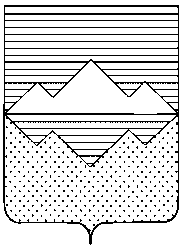 АДМИНИСТРАЦИЯСАТКИНСКОГО МУНИЦИПАЛЬНОГО РАЙОНАЧЕЛЯБИНСКОЙ ОБЛАСТИПОСТАНОВЛЕНИЕОт «____» ________ 2016  № _____г. СаткаО внесении изменений в постановление Администрации Саткинского муниципального района от 04.03.2016 г. № 126В соответствии с Федеральным законом от 24 июля 2007 года № 209-ФЗ "О развитии малого и среднего предпринимательства в Российской Федерации", Уставом Саткинского муниципального районаПОСТАНОВЛЯЮ:1. Объемы и источники финансирования муниципальной программы      
с разбивкой по годам и по источникам финансирования  Паспорта муниципальной Программы «Поддержка и развитие малого и среднего предпринимательства Саткинского  муниципального района  Челябинской области  на 2016 год» изложить в новой редакции:2. Пункт 8 раздела IV «Система мероприятий муниципальной программы» изложить в новой редакции:«8. В Программе предусматривается реализация следующих мероприятий: – предоставление субсидий субъектам малого предпринимательства на возмещение затрат по приобретению оборудования в целях создания и (или) развития, и (или) модернизации производства товаров (работ, услуг);– выполнение муниципального задания МФО МАУ «ЦРП» СМР.Система основных мероприятий Программы представлена в таблице 1.»Таблица 1Система основных мероприятий Программы 3. Пункт 9 раздела V «Ресурсное обеспечение муниципальной программы» изложить в новой редакции:«9. Источником финансирования мероприятий Программы являются средства бюджета Саткинского муниципального района и  областного бюджета. Общий объем финансирования Программы на весь период реализации (2016 год) составляет 13 133,8 тыс. рублей, в том числе:11 116,0 тыс. рублей – средства областного бюджета2 017,8 тыс. рублей – средства бюджета Саткинского муниципального района».4. Пункт 15 раздела VIII «Финансово-экономическое обоснование муниципальной программы» изложить в новой редакции:«15. Финансово-экономическое обоснование Программы:5. Отделу организационной и контрольной работы Управления делами                                     и организационной работы Администрации Саткинского муниципального района (Корочкина Н.П.) опубликовать настоящее постановление в газете «Саткинский рабочий»                 и разместить на официальном сайте Администрации Саткинского  муниципального района.6. Настоящее постановление вступает в силу со дня его подписания.7. Контроль выполнения настоящего постановления оставляю за собой.Глава Саткинского муниципального района                                                     А.А. ГлазковСогласовано:Заместитель Главы по экономикеи стратегическому развитию                                                                                    Е.А. ТерентьевНачальник Юридического отдела                                                                             Д.А. ВасильевНачальник отдела организационнойи контрольной работы                                                                                              Н.П. КорочкинаДиректор МФО МАУ «ЦРП» СМР                                                                             В.В. МуравейРассылка: в дело, МФО МАУ «ЦРП» СМР, комитет экономики.Исполнитель: Васильева Т.В.Тел.: (35161) 40275 Объемы и источники      
финансирования  муниципальной программы       
с разбивкой по годам и по источникам финансирования          объем финансирования программы на 2016 год  – 13 133,8 тыс. рублей, в том числе: средства  бюджета Саткинского муниципального района – 2 017,8 тыс. рублей, средства областного бюджета -  11 116,0 тыс. рублей№п/пНаименование мероприятияИсполнителиСрокисполненияИсточникфинансированияОбъем финансирования, тыс.руб.№п/пНаименование мероприятияИсполнителиСрокисполненияИсточникфинансирования2016Цель Программы: Создание благоприятного предпринимательского климата, развитие механизмов поддержки субъектов малого и среднего предпринимательстваЦель Программы: Создание благоприятного предпринимательского климата, развитие механизмов поддержки субъектов малого и среднего предпринимательстваЦель Программы: Создание благоприятного предпринимательского климата, развитие механизмов поддержки субъектов малого и среднего предпринимательстваЦель Программы: Создание благоприятного предпринимательского климата, развитие механизмов поддержки субъектов малого и среднего предпринимательстваЦель Программы: Создание благоприятного предпринимательского климата, развитие механизмов поддержки субъектов малого и среднего предпринимательстваЦель Программы: Создание благоприятного предпринимательского климата, развитие механизмов поддержки субъектов малого и среднего предпринимательстваЗадача 1: Развитие эффективной инфраструктуры поддержки малого и среднего предпринимательстваЗадача 1: Развитие эффективной инфраструктуры поддержки малого и среднего предпринимательстваЗадача 1: Развитие эффективной инфраструктуры поддержки малого и среднего предпринимательстваЗадача 1: Развитие эффективной инфраструктуры поддержки малого и среднего предпринимательстваЗадача 1: Развитие эффективной инфраструктуры поддержки малого и среднего предпринимательстваЗадача 1: Развитие эффективной инфраструктуры поддержки малого и среднего предпринимательства1Предоставление субсидий субъектам малого предпринимательства на возмещение затрат по приобретению оборудования в целях создания и (или) развития, и (или) модернизации производства товаров (работ, услуг)МФО МАУ «ЦРП»  СМР,ОКС2016 годбюджет Саткинского муниципального района1 389,51Предоставление субсидий субъектам малого предпринимательства на возмещение затрат по приобретению оборудования в целях создания и (или) развития, и (или) модернизации производства товаров (работ, услуг)МФО МАУ «ЦРП»  СМР,ОКС2016 годБюджет Челябинской области11 116,0Задача 2: Оказание информационно-консультационных услуг по вопросам поддержки субъектов малого и среднего предпринимательстваЗадача 2: Оказание информационно-консультационных услуг по вопросам поддержки субъектов малого и среднего предпринимательстваЗадача 2: Оказание информационно-консультационных услуг по вопросам поддержки субъектов малого и среднего предпринимательстваЗадача 2: Оказание информационно-консультационных услуг по вопросам поддержки субъектов малого и среднего предпринимательстваЗадача 2: Оказание информационно-консультационных услуг по вопросам поддержки субъектов малого и среднего предпринимательстваЗадача 2: Оказание информационно-консультационных услуг по вопросам поддержки субъектов малого и среднего предпринимательства2Выполнение муниципального задания МФО МАУ «ЦРП» СМРМФО МАУ «ЦРП»  СМР2016 годбюджет Саткинского муниципального района628,3Всего по программеВсего по программеВсего по программеВсего по программеВсего по программе13 133,8№ п/пНаименование мероприятия ПрограммыОбоснование бюджетных расходов из средств бюджета Саткинского муниципального районаОбоснование бюджетных расходов из средств бюджета Челябинской области1Предоставление субсидий субъектам малого предпринимательства на возмещение затрат по приобретению оборудования в целях создания и (или) развития, и (или) модернизации производства товаров (работ, услуг)1 389,5 тыс. руб.11 116,0 тыс. руб.2Выполнение муниципального задания МФО МАУ «ЦРП» СМР628,3 тыс. руб.-